DAFTAR PUSTAKAAbdulhalk, I., (2013), Teknologi Pendidikan, Remaja Rosdakarya, Bandung.Anshori, M.,(2009), Biologi untuk SMA kelas X, Jakarta,Pusat Perbukuan Departemen Pendidikan Nasional.Ariani, N., (2010), Pembelajaran Multimedia di Sekolah, Pretasi Pustaka, Jakarta.Arsyad, A., (2011), Media Pembelelajaran, Penerbit Pt. Raja Grafindo Persada, Jakarta.Arikunto, S., (2009), Dasar- dasar Pendidikan (Edisi Revisi), Bumi Aksara,  Jakarta.Arief S., Sadiman, (2008), Media Pendidikan, Pengertian, Pengembangan dan Pemanfaatannya,Raja Grafindo Persada, Jakarta. Anonim.(2014), Ciri-ciri Tumbuhan Paku, Http//:www.pojokpedia.com/tumbuhan paku-pakuan,pteridophyta.html. ( Diakses tanggal 27 Januari 2016).Acep, Y., (2010), Menyususn Penelitian Tindakan Kelas. Familia. Yogyakarta.  Bachtiar. (2010), Peningkatan Hasil Belajar Siswa Melalui Penggunaan Media Gambar di Kelas VII SMP Negeri Tapung Tahun Pembelajaran 2009/2010,Skripsi,Universitas Islam Riau. PekanbaruCammpbell,(2003),Biologi, (https://books.google.co.id/books?isbn=9790250193). (Diakses tanggal 27 Januari 2016).Daryanto. (2012), Media Pembelajaran, Penerbit PT. Sarana Tutorial Nurani Sejahtera.Djamrah. S.B., dan Aswan Zain. (2010), Strategi Belajar Mengajar, Pustaka Cipta, Jakarta.Faizi, M.,  (2013), Ragam Metode Mengajar Eksakta pada Murid, Diva Press, YogyakartaFiska, A., (2009), Pengembangan Media Pendidikan Untuk Inovasi Pembelajaran, JournalSpeed- Sentral Penelitian Engginering dan Edukasi, Vol 2, No.(1), ijns-org ( Diakses tanggal 8 Desember 2015).Haryoko, Sapto.(2009), Efektivitas pemanfaatan Media AudioVisual Sebagai Alternatif Optimalisasi Model Pembelajaran, Jurnal Edukasi @ Elektro, Vol 1, No. (5).( Diakses tanggal 8 Desember 2015). Kumandar. (2009), Guru Profesional Implementasi Kurikulum Tingkat satuan Pendidikan (KTSP) dan Sukses Dalam Sertifikasi Guru, PT Raja Grafindo Persada, Jakarta.Krisnawati, Titik.(2014), Pengembangan Multimedia Pembelajaran Untuk Biologi di SMA, Jurnal Ilmiah Guru “COPE, No 02/ Tahun XVIII.  (  Diakses tanggal 8 Desember 2015 ).  Kharismasari, P., (2012), Pengaruh Penerapan Media Pembelajaran Audio-Visual Pokok Bahasan Internet Pada Mata Pelajaran Teknologi Informasi dan Komunikasi Terhadap Motivasi Dan Hasil Belajar Siswa Kelas IX SMP Negeri 1 Singaraja. KARMAPATI, ISSN 2552-9063 Vol 1, No. (2) (Diakses tanggal 15 Mei 2016).M. Dalyono. (2007), Psikologi Pendidikan, Rineka Cipta, Jakarta.Pratiwi, D.A., (2007). Biologi SMA Jilid I untuk Kelas X, Erlangga, Jakarta. Retno Tri, H., (2010), Pengaruh penggunaan media pembelajaran VCD dan media cetak terhadap prestasi belajar biologi pada siswa SMPN 1 Banjarnegara TP 2008/2009, Tesis, Teknologi pendidikan, Universitas Sebelas Maret, Surakarta.Rusman. (2013), Belajar dan Pembelajaran Berbasis Komputer, Alfabeta, Bandung.     Sadiman, A., (2010), Media Pendidikan, Penerbit PT. Raja Grafindo Persada, Jakarta.  Sardiman, AM., (2011), Interaksi dan Motivasi Belajar Mengajar, Penerbit PT. Raja Grafindo Persada, Jakarta.Sanjaya, W., (2010), Strategi Pembelajaran Berorientasi standar Proses Pendidikan, penerbit Kencana Perdana Media Group, Jakarta.  Sari, S., (2012), Perbandingan Hasil Belajar Siswa Menggunakan Media Animasi dengan Media Gamar pda Materi Pokok Sistem Ekskresi manusia di Kelas IX IPA SMA Negeri 1 hamparan Perak tahun Pembelajaran 2011/2012, Skripsi, Pustaka Unimed, Medan.Slameto.(2010), Belajar dan faktor- faktor yang mempengaruhinya, penerbit PT Rineka Cipta, Jakarta.Sudjana. (2005), Metoda Statistika, Tarsito, Bandung.Suprijono, A., (2010), Cooperative Learning, Pustaka Pelajar, Jakarta.Sugianto, (2015), Pengembangan Media Pembelajaran Biologi Berbasis Teknologi dan Informasi Melalui Model Joyful Learning,Gema Wiralodra, Vol VII No. (1) Juni 2015 ( Diakses tanggal 20 Februari 2016).Sutarno, (2014), Pengaruh Penggunaan Media Audio Visual Terhadap Motivasi Belajar Kompetensi Dasar Sistem Rem Siswa,Gardan, Vol 4 No. (1) Agustus 2014. ( Diakses tanggal 22 Februari 2016).    Uno, B Hamzah, (2011), Teori Motivasi dan Pengukurannya. PT Bumi Aksara. Jakarta. Warsita, B., (2008), Teknologi  Pembelajaran, Landasan dan Aplikasinya, Rineka Cipta, Jakarta.Wena, M., (2011), Strategi Pembelajaran Inovatif Komperatif Kontemporer: Suatu Tinjauan Konseptual Operasional. Bumi Aksara. Jakarta.    Yuniyatul Tri, K., (2013), Pengembangan media pembelajaran CD interktif pada materi struktur dan fungsi sel di kelas XI SMA Negeri 1 Bumiayu TP 2012/2013, skripsi, FMIPA, Unnes, Semarang.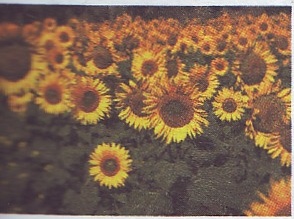 .  